Happy Valley Daycare7140 W. Happy Valley RoadPeoria, AZ 85383 (623)695-9915President’s Day Camp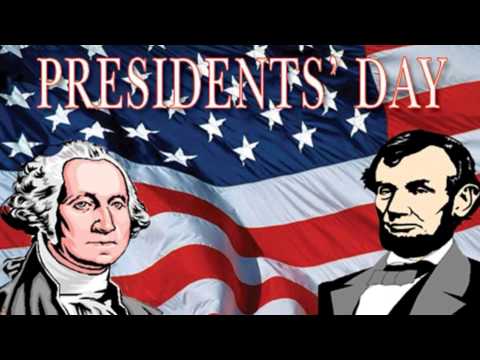 Monday; February 15, 20166:30 A.M. – 6:30 P.M.$25.00 per child if registered for Daycare$30.00 per child if not registered for DaycareFun Activities, Crafts and Snacks provided!Children will need to bring a lunch, morning and afternoon snacks provided.Sign up by Tuesday; February 9, 2016.  There must be a minimum of 20 children signed up in order for camp to be held.Child’s Name: __________________________________________________________________Parent\Guardian: _______________________________________________________________Address: ______________________________________________________________________Phone Number: ________________________________________________________________Allergies: ______________________________________________________________________Payment must be turned in with sign-up sheet.  Make checks payable to Happy Valley School.Check #: _________________  Debit: ____________ $25.00 per child if registered for Daycare or                                                                                                                       $30.00 per child if not registered for Daycare                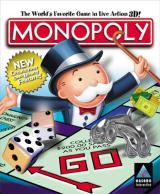 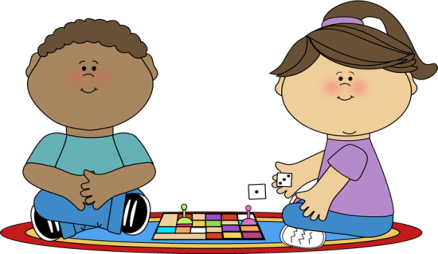 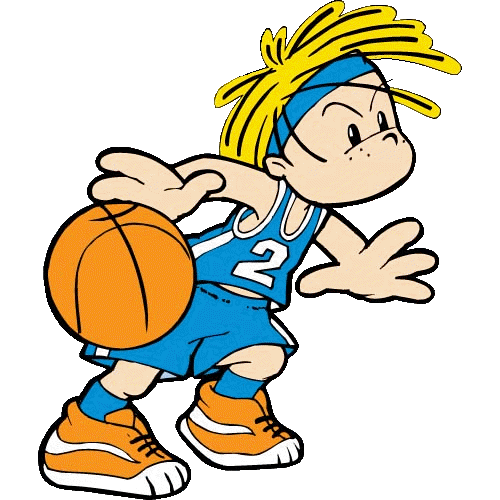 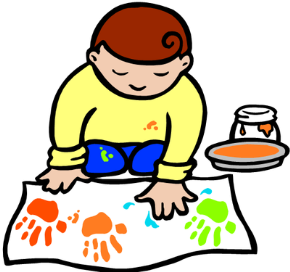 